Flower Find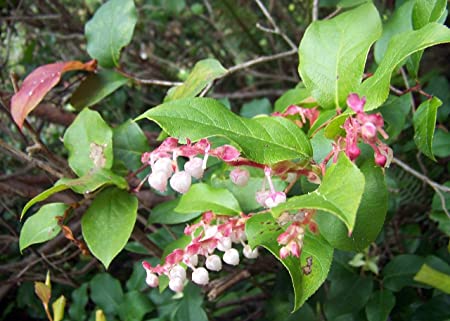 Salal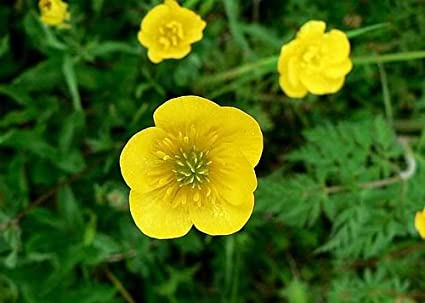 Buttercup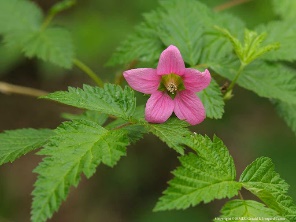 Salmonberry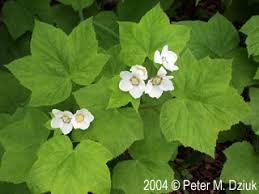 Thimbleberry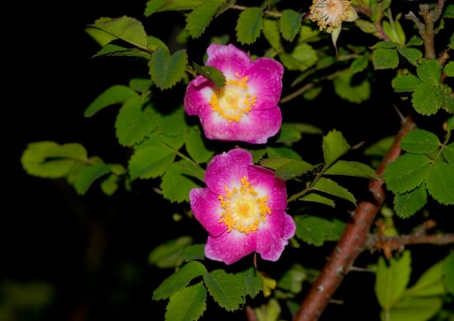 Baldhip Rose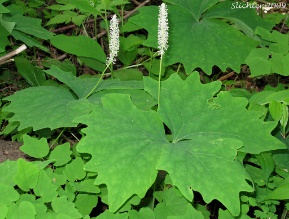 Vanilla LeafYour flower find:Observation:Your flower find:Observation:Your flower find:Observation: